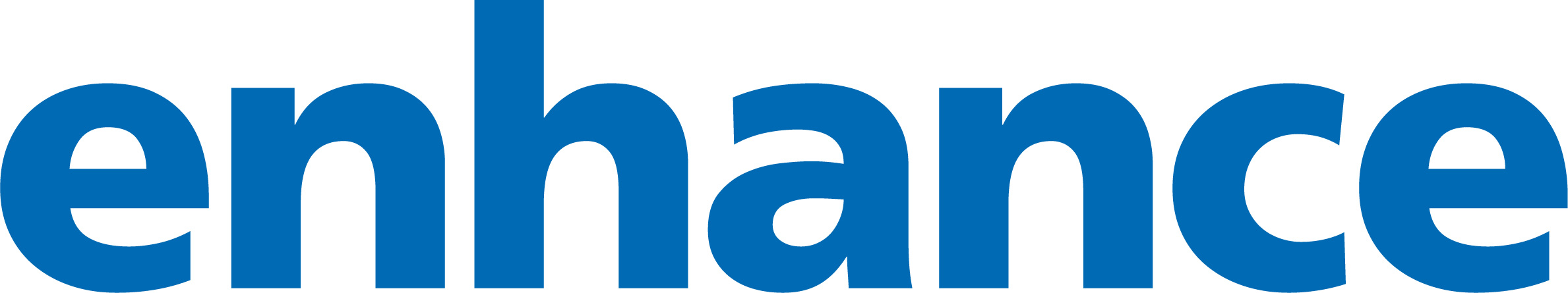 Humber Generalist SchoolInvitation to participateFollowing the successful launch of our enhance pilot scheme, we are inviting expressions of interest for staff involved in health and social care across the North Yorkshire and the Humber region (in any role, including non-clinical) to take part in this exciting, year-long trailblazer project of professional development, which is part of a national programme to enhance generalist skills. The programme is offered by NHS England and is designed to fit around normal work with an estimated commitment of four hours per week. There will be expert talks, workshops, and access to on-line and physical learning resources. Participants can learn at their own pace and in their own way, and additionally will be offered the opportunity to spend time outside their usual working environment by learning on ‘field trips’. The programme is designed to broaden the outlook of participants, irrespective of their normal professional background and area of work, and to look at the local system in which we all work, examining areas such as population health, person-centred care, managing multi-morbidity, social justice and health inequalities, as well as environmental sustainability and resource stewardship. You will learn in a multi-professional group, and will develop new, transferable skills such as critical thinking, active reflection, leadership and communication. It has been mapped to the professional standards and core competencies for all healthcare professions, as well as providing continuing professional development. Having completed the programme you will be able to:Champion a person-centred approach to care that invites and supports personalisation, empowerment and shared decision making. Work effectively and flexibly within and across different disciplines, contexts, and systems to ensure high quality, coordinated care for individuals with multiple long-term conditions and/or complex needs; this will entail complex decision making while managing risk and uncertainty. Promote social justice ensuring that everyone has access to high quality healthcare; this means working with and/or within local communities to identify, recognise and respond to the needs and priorities of specific populations to reduce health inequalities. Access, critically appraise and champion innovations and digital health technologies to promote and transform sustainable improvements in practice; this means acting as a catalyst for change within, across and beyond healthcare systems.  Advocate for the adoption of sustainable healthcare practices at an individual and system level; this includes recognising and promoting the importance of social, environmental, and economic resource stewardship.  Communicate complex information in a range of ways, for a range of purposes, to diverse audiences; this includes with individuals (patients, carers, other healthcare professionals), communities and agencies involved in health and social care.  Lead collaboratively, inclusively, and compassionately, creating shared purpose that enables multi-professional teams to deliver the best possible health outcomes for the individuals and populations they serve. The programme is free, and does not require any prior academic learning, although there is an option to undertake additional work leading to a PG Cert (there will be a cost for this option). It is open to all health and social care workers across the North Yorkshire and Humber region, whether registered or non-registered, including healthcare managers, clinical staff and non-clinical staff, from primary care, secondary care, mental health, acute and community settings. You will need the support of your line manager/supervisor to participate, and will need to be available to attend the taught aspects of the course, which will run over 12 months. The application form can be found on Deanery website. The national website for this project can be found here, although it is still rather doctor-heavy and underplays the multi-professional nature of the offer in Yorkshire and the Humber.Further information can be obtained from helen.cattermole3@nhs.net.  We look forward to receiving your expressions of interest.Best wishesThe Humber Generalist School Teamhyp-tr.enhance.yorkshire@nhs.net